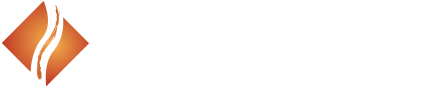 CETL is pleased to be sponsoring the next cohort to experience The National Center for Faculty Development and Diversity’s (NCFDD) Faculty Success Program (FSP). We are seeking junior tenure-track faculty who are looking to improve their writing and research productivity through accountability, coaching, and peer support. The program also supports work-life balance and enhances personal growth through active mentorship.Please note: The FSP program is time intensive. Faculty will be asked to:Participate fully in the entire 12 week programWrite 30 minutes a dayParticipate in a weekly 1.5 hour cohort phone callComplete weekly training modules which average 45 minutes Optional 60 minute personal coaching call once during the program Partner with CETL to promote and educate to colleagues Eligibility:Junior tenure-track faculty members in their first three years of employment at the universityMid-career faculty looking to jumpstart their research and/or writing productivitySponsorship:CETL through generous support from the Provost’s Office will be fully funding the chosen faculty to participate in the 12 week program.Nominator Name: __________________________________________Nominator Department: ______________________________________Faculty Member Name: _______________________________________Faculty Member Department: ___________________________________Email address: ______________________________________________Please email this form to Aynsley.diamond@uconn.edu no later than October 15th.Participants will be chosen and notified no later than November 5th.For more information about NCFDD or the FSP please visit their website:https://www.facultydiversity.org/fsp-bootcampComments from the pilot cohort from spring 2017“FSP was transformational for me. It allowed me to increase my productivity to the level that I was able to make tenure. Importantly, it helped me to align my time with my priorities and be intentional about the choices I make around projects, my time, and energy.”“The Faculty Success Program not only changed the course of my career, it has changed my life! I learned so many concrete skills including how to make a semester plan, how to make sure that my goals matched up with my calendar, how to establish a daily writing habit, and how to prioritize the one or two things that will move your scholarship along the most. I also worked through several "emotional" blocks I had around writing - like my fear of success/failure and of putting my ideas out there to be judged. The best part is - the program teaches you to do all this while not sacrificing family or personal time. I found that I completed MORE work and simultaneously had MORE time for myself. I cannot speak highly enough about this program. I was literally using the daily FSP alumni program writing software at the same time that I got this email to participate in this survey.”“This program transformed the way I thought about writing. The program gave me tools to balance the pressures with publishing along with my teaching and service commitments. I recommend it to all assistant professors.”“It is hard to overstate the impact that FSP has had on my work. I spent much of my first year in my job starting random projects but not finishing them, working on my writing only on non-teaching days, and really struggling with an acute sense of isolation as I transitioned from grad student to faculty. To be explicit, these conditions exacerbated pre-existing mental health issues and really culminated in a lost summer last year.”